Estado do Rio Grande do Sul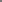 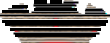 Câmara de Vereadores de Getúlio Vargas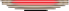 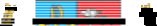 Rua Irmão Gabriel Leão, nº 681 – Fone/Fax: (54) 334 1-3889 CEP 99.900-000 – Getúlio Vargas – RS www.getuliovargas.rs.leg.br | camaragv@camaragv.rs.gov.br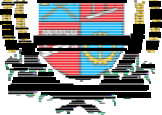 A T A – N.º 1.948Aos vinte dias do mês de novembro do ano de dois mi l e dezenove (20-11-2019), às dezoito horas e trinta minutos (18h30min), reuniram-se os Senhores Vereadores da Câmara de Getúlio Vargas, Estado do Rio Grande d o Sul, em Sessão Ordinária, na Sala das Sessões Eng. Firmino Girardello, locali zada na Rua Irmão Gabriel Leão, prédio n.º 681, piso superior, na cidade de G etúlio Vargas, Estado do Rio Grande do Sul, sob a Presidência do Vereador Dinart e Afonso Tagliari Farias, Secretariado pelo Vereador Domingo Borges de Oliveira. Presentes ainda, os seguintes Vereadores: Amilton José Lazzari, Aquiles Pessoa da Silva, Deliane Assunção Ponzi, Eloi Nardi, Jeferson Wilian Karpinski, Paulo Cesar Borgmann e Nelson Henrique Rogalski. Abertos os trabalhos da Sessão, o Senhor Presidente cumprimentou os presentes e convidou o Secretário d a Mesa Diretora para que efetuasse a leitura da Ata n.º 1.947 de 07-11-2019, que depois de lida, submetida à apreciação e colocada em votação, obteve aprovação unânime. Logo após, foi efetuada a leitura das correspondências recebidas, ficando registradas entre elas: ofício emitido pelo Executivo Municipal em resposta ao Pedido de Informações da Bancada do MDB que solicitou documentação apresentada pelos candidatos a Conselheiro Tutelar; ofício emitido pelo Executivo Municipal em resposta a Indicação de autoria do Vereador Paulo Cesar Borgmann onde sugere que seja construído um banheiro público na parte externa do Ginásio Municipal Ataliba José Flores; ofício emitido pelo Executivo Municipal em resposta ao Pedido de Providências do Vereador Elias Lopes da Silva que s olicitou que sejam colocados balanços para crianças com deficiência, nas pracinhas e parques do Município e ofício emitido pelo Executivo Municipal em resposta ao Pedido de Informações da Vereadora Deliane Assunção Ponzi onde solicita informações sobre a capacitação dos motoristas que conduzem veículos de emergência do Munícipio. Não houveram inscritos para o período do Grande Expediente. Em seguida, foram apreciadas as seguintes proposições: PROJETO DE LEI N.º 086/19, d e 14-10-2019, de autoria do Executivo Municipal acompanhado de Parecer Favoráve l n.º 010/19, de 18 denovembro, de autoria da Comissão Geral de Pareceres que dispõe sobre a Política Municipal do Meio Ambiente do Município de Getúlio Vargas. Manifestaram-se os Vereadores Eloi Nardi e Deliane Assunção Ponzi. Colocado o Projeto de Lei acompanhado de Parecer em votação foi aprovado por unanimidade. PROJETO DE LEI N.º 091/19, de 29-10-2019, de autoria do Executivo Municipal acompanhado de Parecer Favorável n.º 011/19, de 18 de novembro, de autoria da Comissão Geral de Pareceres que estima a Receita e Fixa a Despesa do Município de Getúlio Vargas/RS, para o exercício de 2020. Man ifestou-se o Vereador Eloi Nardi. Colocado o projeto de lei acompanhado de Parecer em votação foi aprovado por unanimidade. PROJETO DE LEI N.º 102/19, de 14-11-2019, de autoria do Executivo Municipal que institui o Programa de Recuperação de Créditos Fazendários – REFAZ/GETÚLIO VARGAS. Manifestou-se o Vereador Paulo Cesar Borgmann, tendo solicitado que ficasse constado em ata que, através da Indicação n.º 005/19, de 01 de março, a qual foi aprovada por unanimidade, havia solicitado tal medida ao Executivo Municipal. Colocado o Projeto de Lei em votação foi aprovado por unanimidade. PROJETO DE LEI N.º 103/19, de 18-11-2019, de Continua..........................................................................................................FL01/02Estado do Rio Grande do Sul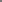 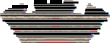 Câmara de Vereadores de Getúlio Vargas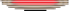 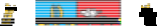 Rua Irmão Gabriel Leão, nº 681 – Fone/Fax: (54) 334 1-3889 CEP 99.900-000 – Getúlio Vargas – RS www.getuliovargas.rs.leg.br | camaragv@camaragv.rs.gov.br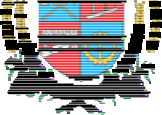 ATA 1.948.......................................................................................................FL.02/02autoria do Executivo Municipal que dispõe sobre o r eajuste do IPTU e concede descontos. Manifestou-se o Vereador Eloi Nardi. Colocado o Projeto de Lei em votação foi aprovado por unanimidade. PROJETO DE LEI LEGISLATIVO N.º 03/19, de 11-11-2019, de autoria da Mesa Diretora que Estabelece Turno Único no serviço da Câmara de Vereadores de Getúlio Vargas . Não houve manifestações. Colocado o Projeto de Lei Legislativo em votação foi aprovado por unanimidade. PROJETO DE DECRETO LEGISLATIVO N.º 011/19, de 18 de novembro de 2019, de autoria da Mesa Diretora que aprova a concessão de título h onorífico de “Cidadão Honorário” de Getúlio Vargas ao Senhor Altair João Scalco. Manifestou-se a Vereadora Deliane Assunção Ponzi. Colocado o projeto de decreto legislativo em votação foi aprovado por unanimidade. PROJETO DE DECRETO LEGISLATIVO N.º 012/19, de 18 de novembro de 2019, de autoria da Mesa Diretora que dispõe sobre a realização de homenagem aos Vereadores que integraram o Poder Legislativo de Getúlio Vargas. Manifestou-se o Vere ador Eloi Nardi. Colocado o projeto de decreto legislativo em votação foi aprovado por unanimidade. INDICAÇÃO N.º 025/19, de 18-11-2019, de autoria do Vereador Dinarte AfonsoTagliari Farias que sugere ao Executivo Municipal a revitalização da margem do Rio Abaúna, localizada na Rua José Cortese, entre a Av. Severiano de Almeida e Rua Albino Fernando Holzbach, para tornar um espaço de lazer. Sugere a manutenção das árvores ali existentes, a construção de um deck e asfalto ecológico.Manifestou-se o autor do pedido. Colocada a indicação em votação foi aprovada por unanimidade. MOÇÃO N.º 025/19, de 18-11-2019, d e autoria da Vereadora Deliane Assunção Ponzi que sugere que seja encaminhada Moção de Apoio aosservidores públicos estaduais, que estão tendo seu s direitos adquiridos ameaçados pela “Reforma Estrutural do Estado” que está sendo elaborada pelo Governo do Estado, a qual irá promover uma grande r eforma na estrutura das carreiras e na Previdência do funcionalismo. Manife staram-se os Vereadores Deliane Assunção Ponzi (duas vezes), Nelson Henrique Rogalski (duas vezes), Paulo Cesar Borgmann, Jeferson Wilian Karpinski, Aquiles Pessoa da Silva, Amilton José Lazzari, Domingo Borges de Oliveira e Eloi Nardi. Colocada a moção em votação foi aprovada por unanimidade. Com o término da discussão e votação da ordem do dia, passou-se para o período do Pequeno Expediente momento em que os Vereadores não fizeram o uso da palavra. Por fim, o Senhor Presidente, convocou os Vereadores para a próxima Sessão Ordiná ria que ocorrerá no dia 28 de novembro, às 18 horas e 30 minutos. Como nada mais havia a ser tratado, foiencerrada  a  Sessão,  e,  para  constar,  eu,  Domingo  Bo rges  de  Oliveira,  1.ºSecretário da Mesa Diretora, lavrei a presente Ata que será assinada por mim e também pelo Vereador Dinarte Afonso Tagliari Farias, Presidente desta Casa Legislativa. SALA DAS SESSÕES ENG. FIRMINO GIRARDEL LO, 07 de novembro de 2019.Dinarte Afonso Tagliari Farias,Presidente.Domingo Borges de Oliveira,1.º Secretário.